
Медицинская службаМедицинское обслуживание школы В медицинском кабинете работает медсестра ГАСАНБЕКОВА АЙШАТ АХМЕДГАДЖИЕВНАСтаж работы 29 лет КонтактыТел: 8 (967) 942-69-21 Режим работы: Понедельник – суббота  8:00 – 14:35КонтрольМедицинская служба школы проводит медицинский контроль за:проведением уроков физической культуры;противоэпидемическими мероприятиями в классах;хранением и сроками реализации продуктов в столовой;технологией приготовления пищи и др.Сфера ответственностиМедицинская служба школы отвечает за:ежегодные медицинские осмотры учащихся;работу с диспансерной группой учащихся;проведение профилактических прививок;ежегодные флюорографические обследования сотрудников школы и учащихся.•Умеренно и своевременно занимающийся физическими упражнениями человек не нуждается ни в каком лечении, направленном на устранение болезни.
•Если заниматься физическими упражнениями — нет никакой нужды в употреблении лекарств, принимаемых при разных болезнях, если в то же время соблюдать все прочие предписания нормального режима.                                                                                                                                          Авиценна.Любовь к врачебному искусству — это и есть любовь к человечеству.                                                                        Гиппократ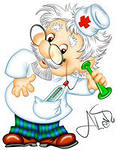 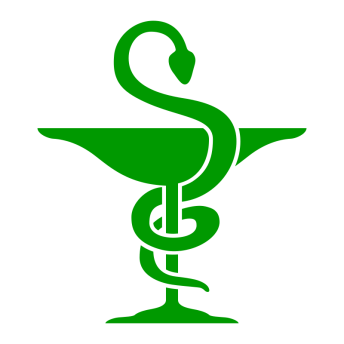 Основная цель медицинского обслуживания в школе – это контроль состояния здоровья обучающихся, оказание первой медицинской и врачебной помощи. 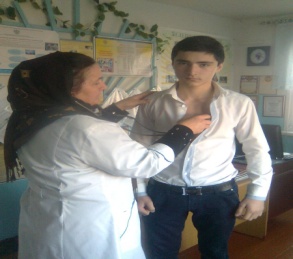 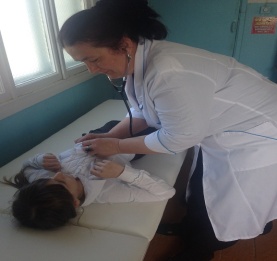 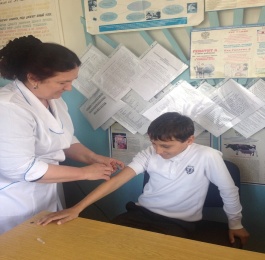 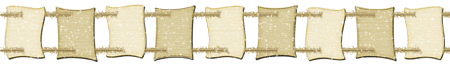  Основным направлением работы являются профилактические осмотры школьников. Основная цель профилактической и оздоровительной работы в школе заключаются с одной стороны, в оценке влияния школьной программы, организации режима и условий обучения и воспитания в школе на здоровье обучающихся, с другой – в определении эффективности проводимых мероприятий, направленных в первую очередь на укрепление здоровья детей.    Основные сведения о состоянии здоровья обучающихся медицинская сестра школы получает в результате углубленных медицинских осмотров детей. Углубленный медицинский осмотр проводится детским  врачом ежегодно. Профилактические осмотры декретированных возрастов осуществляется бригадой специалистов  по графику.   Данные осмотров регистрируются в индивидуальные карты развития школьников. Результаты углубленного осмотра определяют группу  здоровья, медицинскую группу  по занятиям физической культурой в школе.Ведётся мониторинг состояния здоровья обучающихся.Если при углубленном осмотре у обучающихся выявлены отклонения, требующие консультации специалиста, то они направляются в детскую поликлинику к данному специалисту.  Одно из ведущих направлений работы школьной медсестры – иммунопрофилактика инфекционных заболеваний. Вакцинация обучающихся проводится согласно календарного плана. Прививки проводятся одноразовыми шприцами и иглами. Советы врача родителям Советы врача родителям Как правильно собрать ребенка в школу знает не каждый взрослый, вот несколько полезных советов: 1. Пустой ранец не должен быть тяжелым: детям можно носить груз, не превышающий 10% собственного веса, таким образом пустой ранец должен весить 500-800 грамм.2. Чтобы детей хорошо было видно на дороге, желательно купить ранец, на передней стороне которого, по бокам и на ремнях имеются светоотражающие значки – дополнительная защита на дорогах.3. У ранца обязательно должна быть твердая спинка. Только ее наличие может обеспечить правильную осанку малыша. При этом не забудьте, что ширина ранца не должна превышать ширину плеч ребенка, а высота должна быть не более 30 см.4. Ранцы должны быть удобными: сумкане должна давить, ремни не должныврезаться или впиваться в плечи.5. Ранец должен быть снабжен удобными мягкими лямками, равномерно распределяющими груз. Лямки и ремешки должны обязательно регулироваться с тем, чтобы ранец одинаково удобно надевался и на легкое платье и на пуховую куртку.6. Хороший ранец должен иметь несколько отделений и карманов – тогда ребенок сможет аккуратно, в определенном порядке раскладывать свое богатство.7. Все швы – внутренние и внешние – на ранцах и пеналах должны быть тщательно обработаны, в противном случае порезов на руках не избежать.8. Не рекомендуется сильно нагружать рюкзак. Тяжелые рюкзаки при неправильном ношении могут испортить осанку ребенка.9. Необходимо позаботиться и об обуви ребенка. Помните, что обувь должна быть удобной, высота каблука 5-10 мм, высота платформы 3,8-4,3 мм для кожи и 4,5-5,0 мм для пористой резины. Обувь должна быть кожаной, с достаточно гибкой подошвой и обязательно с жестким задником. 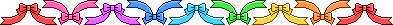 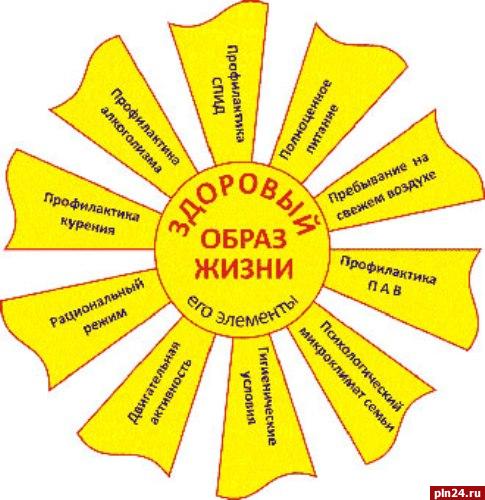 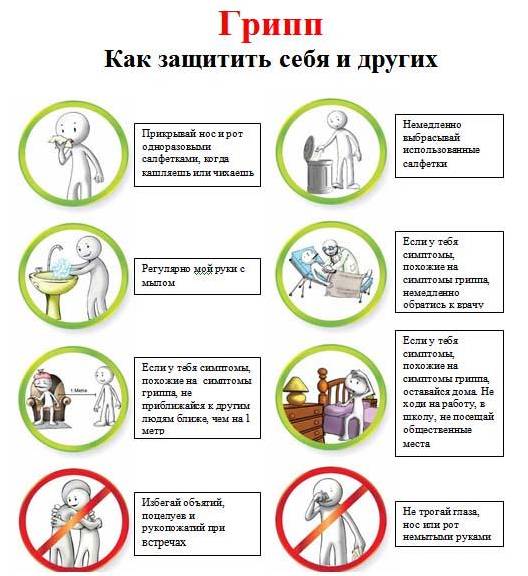 В Н И М А Н И Е! В Н И М А Н И Е! Об эпидемической ситуации по кориРуководителям муниципальных органов управления образованием было разослано информационное письмо: "В связи с возможным ростом заболеваемости корью в Республике Дагестан Министерство образования и науки РД просит провести разъяснительную работу с обучающимися, направленную на профилактику заболевания, обратив особое внимание на соблюдение правил личной гигиены. Кроме того, необходимо не допускать в образовательные учреждения республики детей, не привитых против кори (по причине отказа)  и не имеющих сведений о профилактической прививке против кори". Школьной медсестрой составлен план работы с учащимися, следуя которому она проводит ознакомительные беседы по графику.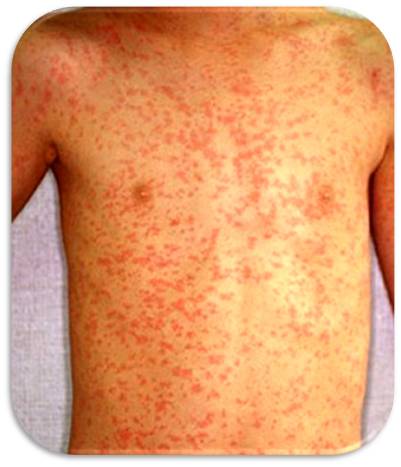 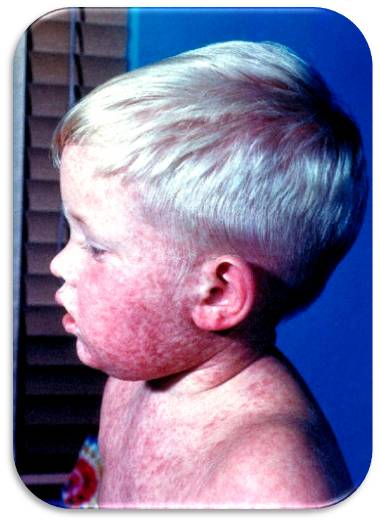 УВАЖАЕМЫЕ РОДИТЕЛИ!!! Если ваш ребёнок внезапно заболел или появились симптомы приближающейся болезни, полезную информацию по различным заболеваниям, их профилактике и лечению вы можете прочитать по интернету:- педикулёз- гепатит- грипп- ветрянка- паротит (свинка)- колики в животе- диарея- глисты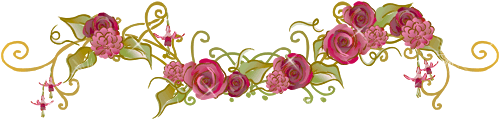 Медицинский персонал школы осуществляет свою деятельность в соответствии с планом работы медицинского кабинета, цель которого улучшение потенциала и баланса здоровья, положительные изменения в гигиенической культуре, формирование потребностей у детей, родителей, сотрудников СОШ в сохранении, укреплении и развитии здоровья детей.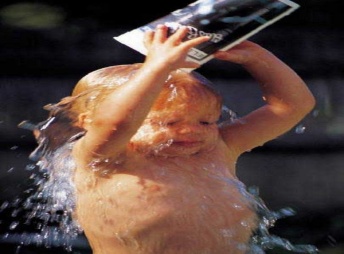 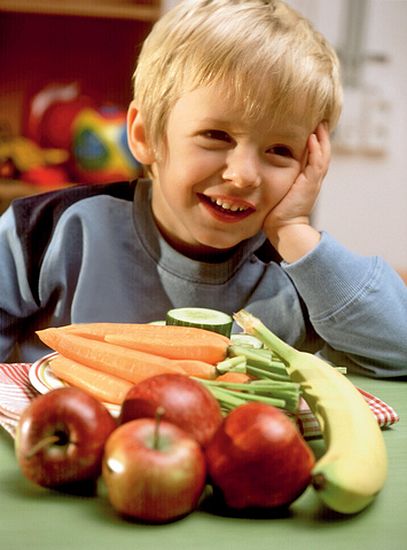 Здоровый ребенок отличается правильным физическим и психическим развитием, у него обычно хороший, здоровый цвет лица, живые и веселые глаза. Об отсутствии заболеваний свидетельствует хороший аппетит, нормальный стул, крепкий и спокойный сон. Во время бодрствования у здоровых детей должно быть хорошее настроение, они оживлены, много играют, интересуются всем, что их окружает. РОДИТЕЛИ, ПОМНИТЕ,чтобы здоровье вашего ребёнка внезапно не подорвалось, помиморационального питания,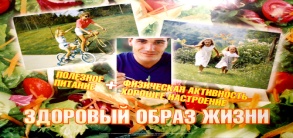 правильного режима дня,прогулок на свежем воздухе,занятий физкультурой 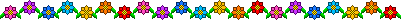 НЕ ЗАБЫВАЙТЕ, что своевременно прививая ребёнка, вы спасаетеего от инфекционных заболеваний,отказываясь от прививок, вы рискуете здоровьем и жизнью вашего ребёнка!  НАИБОЛЕЕ ЧАСТО ЗАДАВАЕМЫЕ ВОПРОСЫ О ПРИВИВКАХ:- Зачем нужны детям профилактические прививки?
Каждый ребёнок имеет право быть защищённым от инфекционных заболеваний. Прививки, полученные ребёнком в детстве создают иммунитет, то есть невосприимчивость организма к инфекциям.
- Почему прививки делают повторно?
Для поддержания надёжного иммунитета.
- Можно ли прививать детей с хроническими заболеваниями?
Детей с хроническими заболеваниями можно прививать также, как и здоровых только вне периода обострения болезни.
- Может ли заболеть привитый ребёнок?
Да, может, так как ни одна вакцина не даёт 100%-ной гарантии защиты от инфекции, но это происходит редко. Привитый ребёнок переносит заболевание в лёгкой форме и без осложнений.
- В чём нуждается ребёнок после проведения прививки?
Во внимательном отношении к себе со стороны родителей, в случае изменения поведения ребёнка, повышения температуры, появления жалоб, родители должны обязательно обратиться к врачу.
- Какие прививки получает ребёнок во время учёбы в школе?   6 лет - Вторая вакцинация против кори, краснухи, эпидемического паротита.   7 лет  - Первая ревакцинация против туберкулеза. Вторая ревакцинация против дифтерии и столбняка (без коклюшного компонента).    13 лет - Вакцинация против краснухи (девочки).   14 лет - Третья ревакцинация против дифтерии и столбняка (без коклюшного компонента). Третья ревакцинация против полиомиелита. Вторая ревакцинация против туберкулеза.УВАЖАЕМЫЕ РОДИТЕЛИ, ОБРАТИТЕ ВНИМАНИЕ,что каждый учебный год в сентябре вашим детям делаются прививки по эпидпоказаниям против гриппа;   в октябре - ноябре с 14 лет и старше проводится осмотр флюорграфии;  в сентябре делается всем учащимся проба манту на туберкулёз (проверка - через 3 дня; при положительном результате р-манту с покраснением от 5 мм и выше ребёнок отправляется на обследование у фтизиопедиатра). После проверки, у кого отрицательное р-манту, 7 и 14-летним учащимся ставится БЦЖ в плечо против туберкулёза;   в октябре - ноябре проводится медосмотр 7, 10, 12-15 летних учащихся декретированных возрастов узкими специалистами (хирург, окулист, невролог, эндокринолог, ювениолог, стоматолог, педиатр);   ежемесячно проводятся осмотры учащихся всех классов на выявление педикулёза и чесотки. На улице весна, а долгожданные каникулы пролетели так незаметно! Самое главное, быстро и максимально легко включиться в школьную жизнь. Четверть короткая, но от нее зависят итоги целого года учебы! По степени напряжения в первые дни состояние школьника можно сравнить с пребыванием космонавта в невесомости. Со многими, даже старшеклассниками, начинает твориться что-то неладное: они часто жалуются на недомогание, раздражаются на ровном месте или готовы всплакнуть без причины.        Самое главное, правильно организовать учебное и свободное время, побольше есть свежих овощей и фруктов, не жертвовать прогулками на свежем воздухе. Подробнее об этих и других способах включения в школьную жизнь вы можете прочитать в материалах. 
       Каникулы закончились! После недельного релакса ученикам снова придется вставать на уроки ни свет ни заря, по полдня сидеть за партами и допоздна корпеть над домашними заданиями. А это не так-то просто. Как же помочь ребенку выдержать неподъемную учебную нагрузку и при этом сохранить здоровье? 

1. Соблюдать режим дня 
Справляться с учебными нагрузками гораздо легче, если ребенок будет вставать, есть, гулять, делать уроки и отправляться в кровать примерно в одно и то же время. Младшие школьники не должны ложиться спать позже 21 - 22 часов. Старшеклассникам тоже надо хорошо высыпаться, поэтому настаивайте, чтобы подростки ложились не позднее 23 часов. 

2. Чередовать нагрузки 
Почти полдня ребенок проводит в сидячем, малоподвижном положении. Кровь из-за этого циркулирует плохо, а в мозг попадает мало кислорода. От усталости и переутомления спасет чередование умственных и физических нагрузок. Настаивает на посещении «школяра» спортивной секции, которая ему по душе. Обычно детям больше всего нравятся спортивные игры. 

3. Пить витамины 
Весной надо особенно заботиться о здоровье. Ведь организм еще не до конца привык к перепадам температуры воздуха, и ребенок может с легкостью подхватить простуду. А частые болезни, как известно, изматывают организм и усиливают усталость. Посоветуйтесь с врачом и подберите для ребенка комплекс витаминов. 

4. Правильно питаться 
Чтобы ученик лучше справлялся с нагрузками, питание должно быть разнообразным, полноценным, богатым витаминами и микроэлементами. Полезны для нормальной работы головного мозга мясо, рыба, яйца, творог, кефир, бананы и морепродукты. Не разрешайте малышу уплетать много сладкого. Переизбыток вредных простых углеводов, вопреки распространенному мнению, только мешает школьнику быть бодрым и активным. А вот кусочек черного шоколада не навредит. 

5. Говорить о хорошем 
Апрель, конечно, не самый приятный месяц в году, но ведь совсем скоро лето и трехмесячные каникулы. Бодрое предлетнее настроение, предвкушение солнца, насыщенного отдыха, веселья и сюрпризов - лучшая защита от усталости и депрессии. 

6. Выключить телевизор и компьютер 
Эти технические средства утомляют глаза, портят осанку и забирают время, которое ребенок мог бы потратить на прогулку или занятия спортом. Первоклашкам не стоит разрешать сидеть перед телевизором или играть на компьютере больше часа в день. Со старшеклассниками все намного сложнее. Для них монитор и процессор - рабочие инструменты, которые помогают в написании реферата, доклада, контрольной. Если подросток просто вынужден заниматься за компьютером часами, убедите его делать перерывы и выполнять зарядку для глаз и комплекс упражнений для спины. 

7. Заваривать травяные сборы 
Иногда дети, перегруженные знаниями и огромным количеством новой, сложной информации, не могут уснуть по ночам. После школы или перед сном давайте ученику успокаивающий травяной чай (предварительно проконсультируйтесь с врачом). Он поможет школьнику расслабиться и снять эмоциональное напряжение. 

8. Не требовать слишком многого! 
Выдающимися математиками и физиками становятся далеко не все. Не упрекайте чадо, что его оценки гораздо хуже, чем у Васи Иванова, или что он снова схватил трояк за контрольную. Если постоянно внушать ребенку комплекс неполноценности, психоэмоциональная нагрузка только возрастет. Дайте сыну или дочке возможность проявить себя в чем-то другом - например, в рисовании, музыке или фотографии.Что предпринять, чтобы с началом учебного года сохранить здоровье ребенка? На этот вопрос попытались ответить специалисты в области здравохранения.Эксперты составили список простых советов по сохранению здоровья и хорошего самочувствия учеников. Напряженная учеба, школьные стрессы не могут не отражаться на здоровье школьника. Поэтому родителям необходимо заранее позаботиться о своих детях и укрепить их организм и здоровье ребенка.Первый совет американских педиатров - давать детям на завтрак цельнозерновые продукты и продукты, которые включают в себя белок, углеводы с клетчаткой, жиры омеги-3 и минералы, такие, как кальций и железо. Такой подбор витаминов и минералов обоснован результатами многолетних наблюдений ученых. Последние установили, что дети, которые получают регулярно все эти питательные элементы, лучше учатся в школе и меньше болеют в течение учебного года.Во-вторых, срочно приучите детей как можно чаще мыть руки. Это самый простой прием гигиены против распространения микробов и болезнетворных бактерий. Исследователи провели ряд подсчетов и установили, что 80 процентов всех инфекционных заболеваний передаются через руки. Поэтому вопрос личной гигиены – один из основных при сохранении здоровья школьника. В школе у детей не всегда имеется возможность вымыть руки. Мыло и воду в этом случае влажные антибактериальные салфетки.Третий совет тоже связан с рационом питания. Обеспечьте ребенку продукты, повышающие иммунитет. В рацион ученика должны входить фрукты и овощи, морепродукты, рыба, молочная пища.В-четвёртых, большое значение имеет привычка чистить и промывать водой носовые проходы детей. Благодаря этому микробам не удается проникать в придаточные пазухи носа.Не стоит забывать и о физической активности – регулярных занятиях спортом. Это помогает держать иммунную систему в "боевой готовности" и улучшает настроение. Благодаря физкультуре и спорту дети меньше болеют и страдают от стрессов.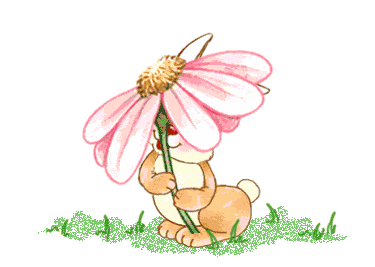 